Max MustermannMusterstraße 12312345 Musterstadtmax@mustermann.de0171 23456789Penguin-Controlling GmbHName NachnameStraße 12312345 MusterstadtMusterstadt, 08.11.2023 Bewerbung als ControllerKennnummer 123456Sehr geehrte Damen und Herren,mit einem fundierten Hintergrund in der Finanzanalyse und einer nachgewiesenen Erfolgsgeschichte in der Optimierung von Geschäftsprozessen, bringe ich die erforderlichen Fähigkeiten und Erfahrungen mit, um als Controller in Ihrem Unternehmen effektiv zu agieren.Während meiner fünfjährigen Tätigkeit als Finanzanalyst bei der XY GmbH konnte ich meine analytischen Fähigkeiten und mein Verständnis für Finanzberichterstattung vertiefen. Meine Arbeit umfasste die Entwicklung und Implementierung von Kostensenkungsstrategien, die zu einer Reduzierung der Betriebskosten um 15 % führten. Mein Master-Abschluss in Betriebswirtschaft mit Schwerpunkt Controlling von der Universität Z hat mir ein tiefgreifendes Verständnis für Finanzmanagement, Budgetierung und strategische Planung verliehen.In meiner letzten Position als Finanzanalyst bei der ABC AG war ich verantwortlich für die Überwachung und Analyse der finanziellen Leistung des Unternehmens. Dort führte ich ein Team von Analysten an und implementierte Prozessverbesserungen, die zu einer effizienteren Datenerfassung und -analyse führten. Mein Engagement für Genauigkeit und Detailtreue hat dazu beigetragen, dass kritische Finanzentscheidungen auf solider Datenbasis getroffen wurden.Ich bin überzeugt, dass meine proaktive Herangehensweise sowie mein Engagement für kontinuierliche Verbesserung einen wertvollen Beitrag zu Ihrem Team leisten werden und freue mich über die Möglichkeit, meine Fähigkeiten und Erfahrungen in einem persönlichen Gespräch weiter zu erläutern.Mit freundlichen Grüßen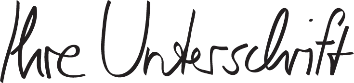 Max Mustermann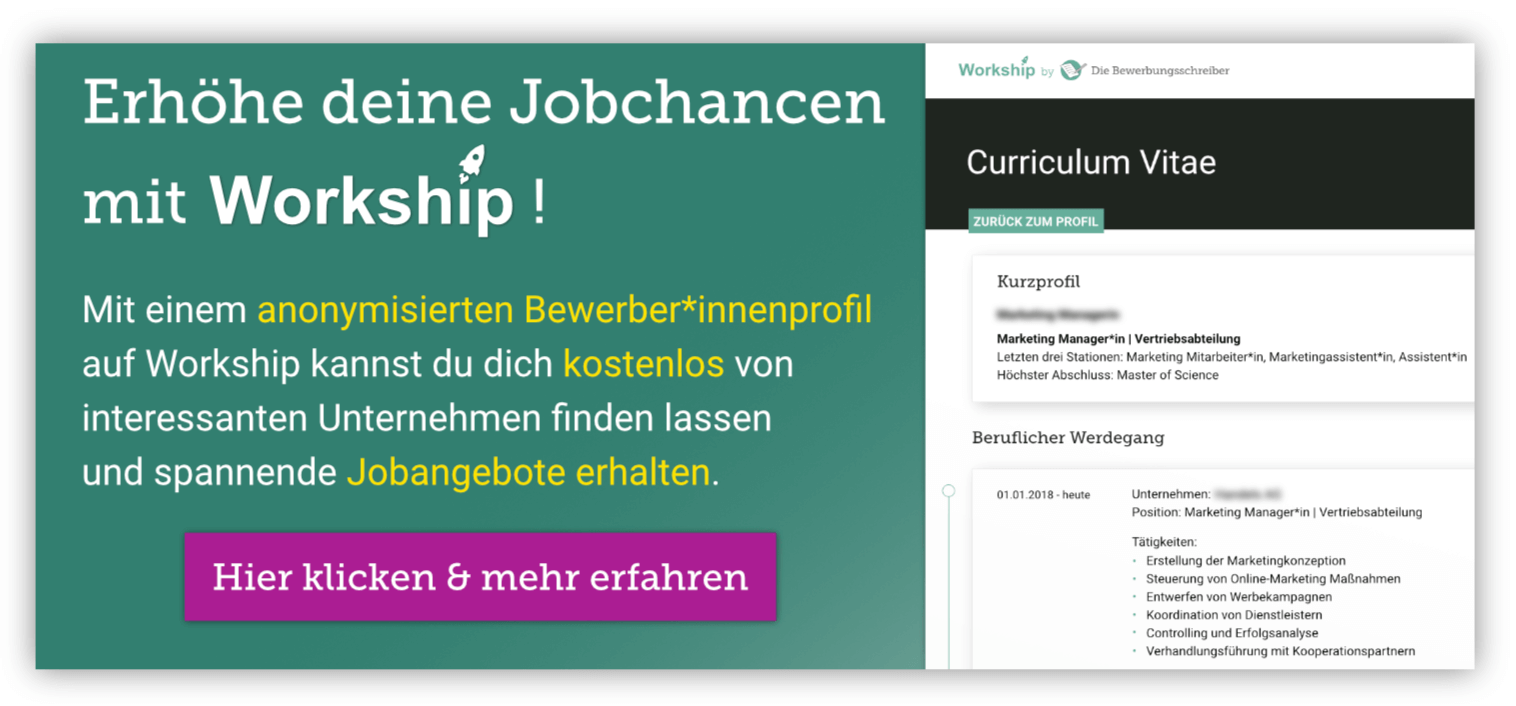 www.die-bewerbungsschreiber.de/workship